 ПРОЕКТО внесении изменений в постановление  администрацииПриволжского сельского поселения Мариинско-Посадскогорайона от 17.07.2020 г. № 59 "Об утверждении Порядкапринятия решения о признании безнадежной  к взысканию задолженности по платежам в бюджет"                В соответствии со статьей 47.2 Бюджетного кодекса Российской Федерации, постановлением Правительства Российской Федерации от 06.05.2016 года № 393 «Об общих требованиях к порядку принятия решений о признании безнадежной к взысканию задолженности по платежам в бюджеты бюджетной системы Российской Федерации», администрация Приволжского  сельского поселения Мариинско-Посадского района Чувашской Республики п о с т а н о в л я е т:1. Внести в постановление  администрации Приволжского  сельского поселения  Мариинско-Посадского района от 17.07.2020г. № 59 "Об утверждении Порядка принятия решения о признании безнадежной  к взысканию задолженности по платежам в бюджет"  с внесенными изменениями от  30.07.2020г. № 63 следующие изменения:1) п.п. 6.2 пункта 6 добавить абзац следующего содержания:"судебный акт о возвращении заявления о признании должника несостоятельным (банкротом) или прекращении производства по делу о банкротстве в связи с отсутствием средств, достаточных для возмещения судебных расходов на проведение процедур, применяемых в деле о банкротстве";  2) п.п.6.3.  пункта 6 добавить абзац следующего содержания:"судебный акт о возвращении заявления о признании должника несостоятельным (банкротом) или прекращении производства по делу о банкротстве в связи с отсутствием средств, достаточных для возмещения судебных расходов на проведение процедур, применяемых в деле о банкротстве 2.  Настоящее постановление вступает в силу с момента  его официального опубликования  в муниципальной газете «Посадский вестник». Глава Приволжского сельского поселения                                                 Э.В.ЧерновЧĂВАШ РЕСПУБЛИКИСĔнтĔрвĂрри РАЙОНĚПРИВОЛЖСКИ ЯЛ ПОСЕЛЕНИЙĚН  АДМИНИСТРАЦИЙĚ ЙЫШĂНУНерядово ялě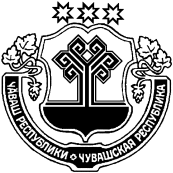 ЧУВАШСКАЯ РЕСПУБЛИКА
МАРИИНСКО-ПОСАДСКИЙ РАЙОН АДМИНИСТРАЦИЯПРИВОЛЖСКОГО СЕЛЬСКОГОПОСЕЛЕНИЯ ПОСТАНОВЛЕНИЕдеревня Нерядово